Drogie Dzieci- Witam Was serdecznie i cieplutko pozdrawiam!Od dziś w zupełnie innej formie będę się z Wami kontaktować.                       Zachęcam wszystkich do wykonywania zadań, aby rozwijać i udoskonalać zdobyte już umiejętności.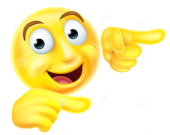 1. Pamiętaj o codziennym czytaniu. Gdy wrócimy już do naszej klasy, pochwalisz  się wszystkim, jakie poczyniłaś/ poczyniłeś  postępy w tym zakresie.2. Ćwicz pisanie i liczenie.https://www.miniminiplus.pl/rybka-minimini/gry/wesole-dodawaniehttps://www.miniminiplus.pl/rybka-minimini/gry/wesole-dodawanie3. Gimnastykuj się i zdrowo odżywiaj.4. Dbaj o higienę5. Dużo rozmawiaj z rodzicami i rodzeństwem. Często się przytulaj i uśmiechaj. 6.Graj w gry planszowe, buduj zabawne rzeczy z klocków, rysuj, maluj, wycinaj… VI.   Śpiewaj, tańcz i baw się. https://www.youtube.com/watch?v=RrsdZz3wkCo&fbclid=IwAR3DmgSIN3H5YxRmZmdZDnTOu2mCNXX7LE8PFKhGUMMCG5hLM63VKiH9q1wZadanie 1. Przeczytaj swoją ulubioną bajkę. Zadanie 2.Czytaj codziennie chociaż 15minuthttps://www.anikino.pl/czytankiZadanie 3. Przygotuj swój własny kalendarz pogody.Zastanów się, jak chcesz, aby Twój kalendarz wyglądał.Przygotuj legendę oraz swoje symbole pogodowe. Gdy już wszystko przygotujesz wybierz dzień od którego zaczniesz obserwację i kontynuuj ją przez 7 dni. Jeśli potrafisz możesz codziennie sprawdzać i zapisywać temperaturę.Pamiętaj! Rysunki wykonuj starannie.Jeśli chcesz w każdym dniu możesz dodać swój własny komentarz. W końcu to Twój kalendarz. Po tygodniu poproś kogoś dorosłego, aby pomógł Ci przesłać zdjęcie Twojego kalendarza na mój adres e-mailowy. milkra87@gmail.comPo powrocie do szkoły zobaczymy nasze kalendarze. Z pewnością wszystkie będą wspaniałe!UDANYCH OBSERWACJI POGODOWYCH!!!Zadanie 4.Zrób doświadczenieWoda, mydło w płynie, pieprzPIEPRZ- TO BAKTERIE  Przygotowanie:Do eksperymentu potrzebne będą: talerz, woda pieprz oraz mydło w płynie (płyn do mycia naczyń) Przebieg doświadczenia:Na talerz nalewamy nieco wody. Posypujemy wodę pieprzem, równo po całej powierzchni. Dotykamy wody palcem i nic się nie dzieje – pieprz dalej pokrywa całą powierzchnię cieczy. Następnie moczymy palec w mydle i ponownie dotykamy nim powierzchnię wody. W momencie, gdy palec dotknie powierzchni cieczy, pieprz migruje w kierunku brzegów naczynia, jakby uciekał.Poproś rodzica o napisanie wniosków z doświadczenia. Oczywiście Ty powiesz rodzicom co mają napisać Zadanie 5.Obejrzyj film:https://www.youtube.com/watch?v=nM0mH4FU0iEPytania pomocnicze do rozmowy na temat filmu: Ile śmieci produkuje człowiek? W jaki sposób śmieci wpływają na środowisko? W jaki sposób ty możesz pomóc środowisku? Dlaczego warto segregować śmieci? W jaki sposób my możemy ograniczyć zmiany klimatyczne spowodowane śmieciami? W jaki sposób możemy chronić zasoby/surowce?- Posegreguj śmieci: https://www.miniminiplus.pl/rybka-minimini/gry/segregacja-smieci ,https://learningapps.org/watch?v=pj8xs1dwk17Wykonaj COŚ recyklingowego. Użyj butelki, niepotrzebnego kartonu czy wytłoczki od jajek – dozwolone wszystko to co byś wyrzucił. Może czołg z pudelka po lodach i nakrętek? Albo gąsiennica z wytłoczek do jajek? NIE WYRZUCAJ tego co zrobisz – przynieś gdy wrócimy do szkoły, zrobimy wystawę! Zadanie 6.Naucz się dowolnego wiersza na pamięć.  Po powrocie do szkoły przeprowadzimy klasowy konkurs recytatorski. Z NAGRODAMI  Zadanie 7.Wykonaj pracę plastyczną pt. „PANI WIOSNA”. Format i technika dowolna  Zadania dodatkoweRodzicu, zainstaluj na telefonie aplikację Math Duel (poniżej ikona i instrukcja oraz wygląd ekranu w czasie gry). Można tu rywalizować z drugą osobą w podawaniu wyników dodawania i odejmowania (w wersji Easy – w zakresie 10). Kto szybciej poda wynik, zdobywa punkt. Ekran jest podzielony na dwie części. Każdy gracz działa na swojej połowie ekranu. Dziecko może też grać samo. Jeśli dziecko gra z drugą osobą, dobrze, żeby to była osoba o podobnych umiejętnościach. Jeśli jest to osoba dorosła lub starsze rodzeństwo, proponuję nie spieszyć się z podawaniem odpowiedzi, tak, żeby młodszemu dziecku też czasem udało się wygrać. Czasem pojawiają się reklamy, trzeba je po prostu zamknąć krzyżykiem. Ikona:  			Widok ekranu podczas gry:   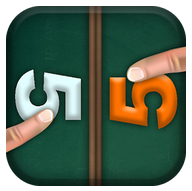 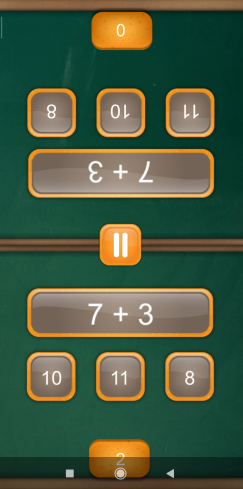 MATH DUEL to darmowa aplikacja, dzięki której możemy potrenować rachunki pamięciowe.Można grać samodzielnie lub w parach. Gra ma dwa ekrany z identycznymi przykładami.Wybieramy poziom trudności z czterech możliwych: Easy, Medium, Hard, Expert.Klasa I – proszę wybrać poziom Easy, a następnie Addition lub Subtraction.Wybieramy działanie, które chcemy poćwiczyć:Dodawanie – AdditionOdejmowanie – SubtractionMnożenie – MultiplicationDzielenie – DivisionWinner to zwycięzca – osoba, która zdobędzie jako pierwsza 10 punktów.W grze liczy się czas, kto pierwszy wskaże prawidłową odpowiedź otrzymuje jeden punkt. Za wskazanie błędnej wartości punkt zostaje odejmowany.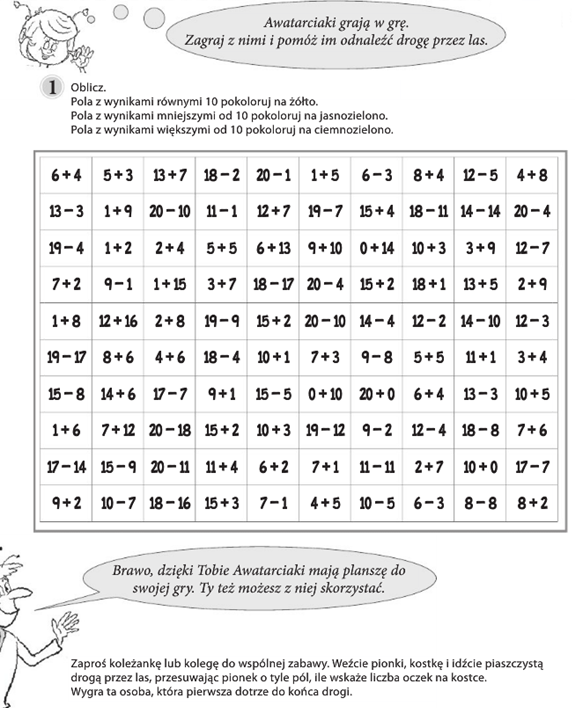 